Муниципальное бюджетное дошкольное образовательное учреждение «Ваховский детский сад «Лесная сказка»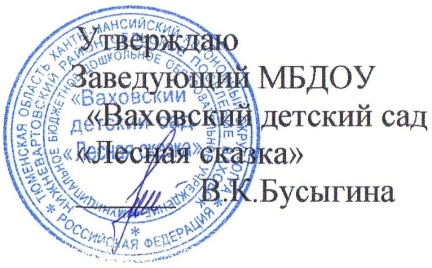 Конспект педагогического мероприятия на тему «Рябинка в зимнем лесу» в группе общеразвивающей направленности детей от 5 до 6 лет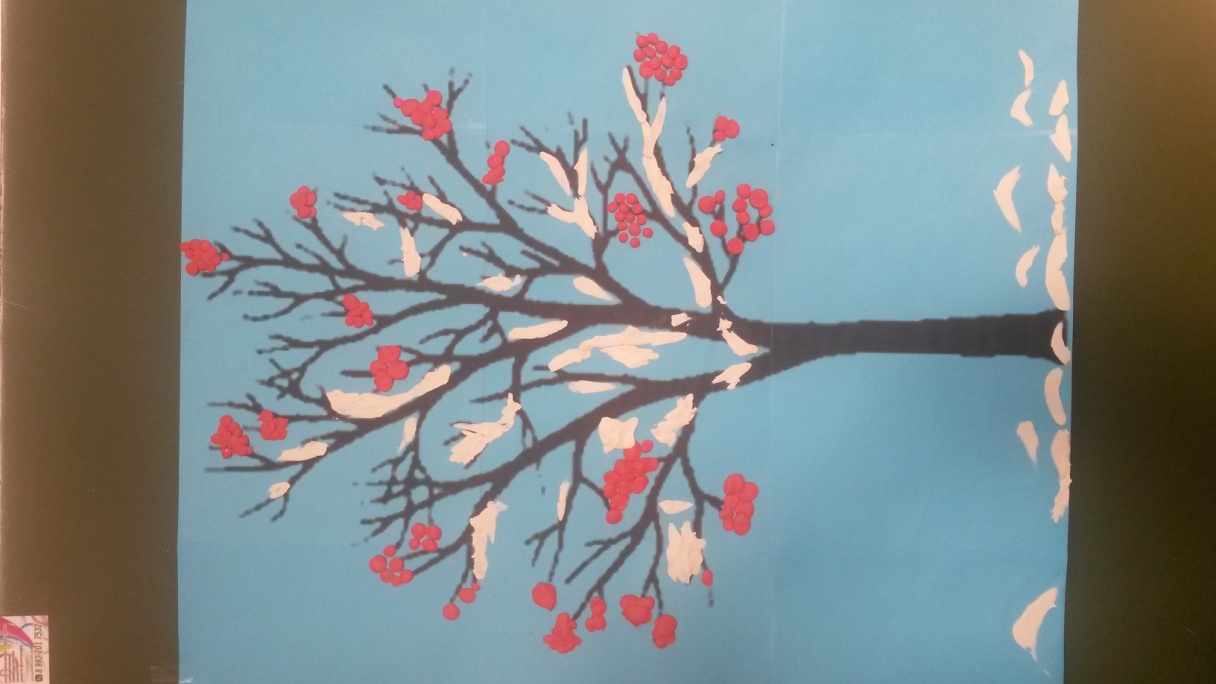 Подготовила: воспитатель Рагулько Наталья СергеевнаЗанятие с использованием пластилинографии в старшей группе «Рябинка в зимнем лесу»Цель: Создание коллективного художественно-эстетического панно «Зимняя рябина» с использованием техники пластилинография.Задачи:- Знакомить детей с изображением зимнего леса в слайдовой презентации, усиливая эффект описания музыкой, стихами; 				-Учить детей созданию коллективного художественного продукта деятельности;- Закреплять навыки работы в технике пластилинографии; 				- Воспитывать бережное, уважительное отношение к природе; 			- Способствовать проявлениям эмоционального отклика у детей через изобразительное творчество.Материал и оборудование: Слайдовая презентация с фотографиями зимнего леса; шелковый платок размером 100*100 см, панно с нарисованным стволом рябины; пластилин красного и белого цвета на каждого ребенка, дощечки, салфетки.Ход занятия:Воспитатель: Здравствуйте, ребята. Я очень рада вас видеть и сегодня приготовила для вас немного волшебства: вот этот волшебный платок и волшебный пластилин. Но все по-порядку.В выходной день, гуляя по лесу, я сфотографировала чудесную полянку. Сейчас я вам ее покажу. слайд1			Посмотрите, как необычайно красив лес зимой. Хотите вместе отправимся в лес и полюбуемся его красотами. (Дети соглашаются).Воспитатель:Закрывайте глазки.Волшебство сейчас начнется,							   Стоит мне платком взмахнуть.В зимний лес вас отправляю,								Пусть он добрым будет, путь!Открывайте глаза (листаю слайды).Слайд 2Посмотрите в какой чудный, волшебный лес мы попали.(воспитатель читает стих русского поэта о зимней красоте):«Зима».Белый снег, пушистыйВ воздухе кружитсяИ на землю тихоПадает, ложится.И под утро снегомПоле забелело,Слайд 3Точно пеленоюВсе его одело.Темный лес что шапкойПринакрылся чуднойИ заснул под неюКрепко, непробудно…Иван СуриковВоспитатель: Посмотрите, какие пушистые снежинки в воздухе кружат.Давайте в ладони поймаем снежинку и подуем на нее. (Упражнение на дыхание «Подуй на снежинку»).Воспитатель:Слайд 4Ах, посмотрите, какое красивое дерево. Как вы думаете, что это за дерево? (Ответы детей). А как вы догадались? (Ответы детей).Давайте поближе рассмотрим кисти рябины.Слайд 5			Какого цвета ягоды? (Ответы детей). Смотрите, какие рясные гроздья. Кто-нибудь знает значение слова «рясный». (Ответы детей). Рясный – это значит обильный, щедрый, с большим количеством плодов. Посмотрите, как близко-близко ягоды рябины расположены друг к другу. Как их много. Как большая дружная семья.										А кто из птиц очень любит эти плоды? Кому они зимой помогают справиться с голодом? Верно, снегирям. Да, вы и голоса их уже слышите.Слайд 6А вот и сам снегирь красавец (на следующем слайде снегирь).Давайте не будем тревожить эту чудесную птицу, потихоньку уйдем с полянки, ведь нам уже пора возвращаться в детский сад.Физминутка:На дворе у нас мороз.Чтобы носик не замерз,Надо ножками потопатьИ ладошками похлопать.С неба падают снежинки,Как на сказочной картинке.Будем их ловить рукамиИ покажем дома маме.А вокруг лежат сугробы,Снегом замело дороги.Не завязнуть в поле чтобы,							     Поднимаем выше ноги.Мы идем, идем, идемИ к себе приходим в дом.							       (Раздается телефонный звонок).Воспитатель: Алло, лесные жители? Что вы говорите. К нам в детский сад убежала рябинка? Да, я ее уже вижу. (На мольберте панно со стволом рябины). Она у нас. Но что с ней случилось? Почему нет ни ягод, ни снега на? Все поняла. До свидания.Воспитатель:Ребята, рябинка пришла к нам в гости. Но на пути в детский сад дул сильный ветер и оборвал все ее ягоды. А в детском саду так тепло, что и снег весь растаял. Как же нам помочь рябинке?А давайте мы нарисуем ягоды и снег. Но рисовать мы сегодня будем не красками, не фломастерами. А… пластилином. Помните, я говорила, что он волшебный. А для того чтобы у нас все получилось замечательно, нам надо размять наши руки и пальчики (выполняется пальчиковая гимнастика):Пальчиковая гимнастика.Разотру ладошки сильно,Каждый пальчик покручу,Поздороваюсь с ним сильноИ вытягивать начну.Руки я затем помою,Пальчик к пальчику сложу,На замочек их закроюИ тепло поберегу.Пойдем, рябинка, мы тебя будем украшать.Для того, чтобы нарисовать ягодку, надо от куска пластилина отщипнуть маленький кусочек, скатать между пальцами шарик и придавить его к веточке. Вспомните, как близко друг к другу расположены ягоды в кисте рябины. А затем ее веточки украсим снегом. Снег мы будем рисовать тоже пластилином. Но размазывать по листку его надо тонко-тонко.Коллективная работа «Украсим рябинку».Ну вот, рябинка, ты снова красивая.				Полюбуйтесь ребята. Вам нравится. Давайте отправим рябинку обратно в лес с помощью волшебства, чтобы по дороге она не растеряла свою красоту. Закрывайте глаза, а я произнесу волшебные слова.Волшебство сейчас начнется,Стоит мне платком взмахнуть,Мы обратно отправляем,В лес рябинку, в добрый путь!Слайд 8(На нем рябина со снегирями).						Итог занятия.Давайте все улыбнемся друг другу. Мы сегодня молодцы! Кому мы сегодня помогли?(Дети: - Мы сегодня помогли рябинке)					- А что мы сделали для нее?(Дети: - Мы ее украсили)									- А чем украшали?(Дети: - Пластилином)Мы помогли рябинке. А когда помогаешь кому-нибудь в беде, становится весело и радостно.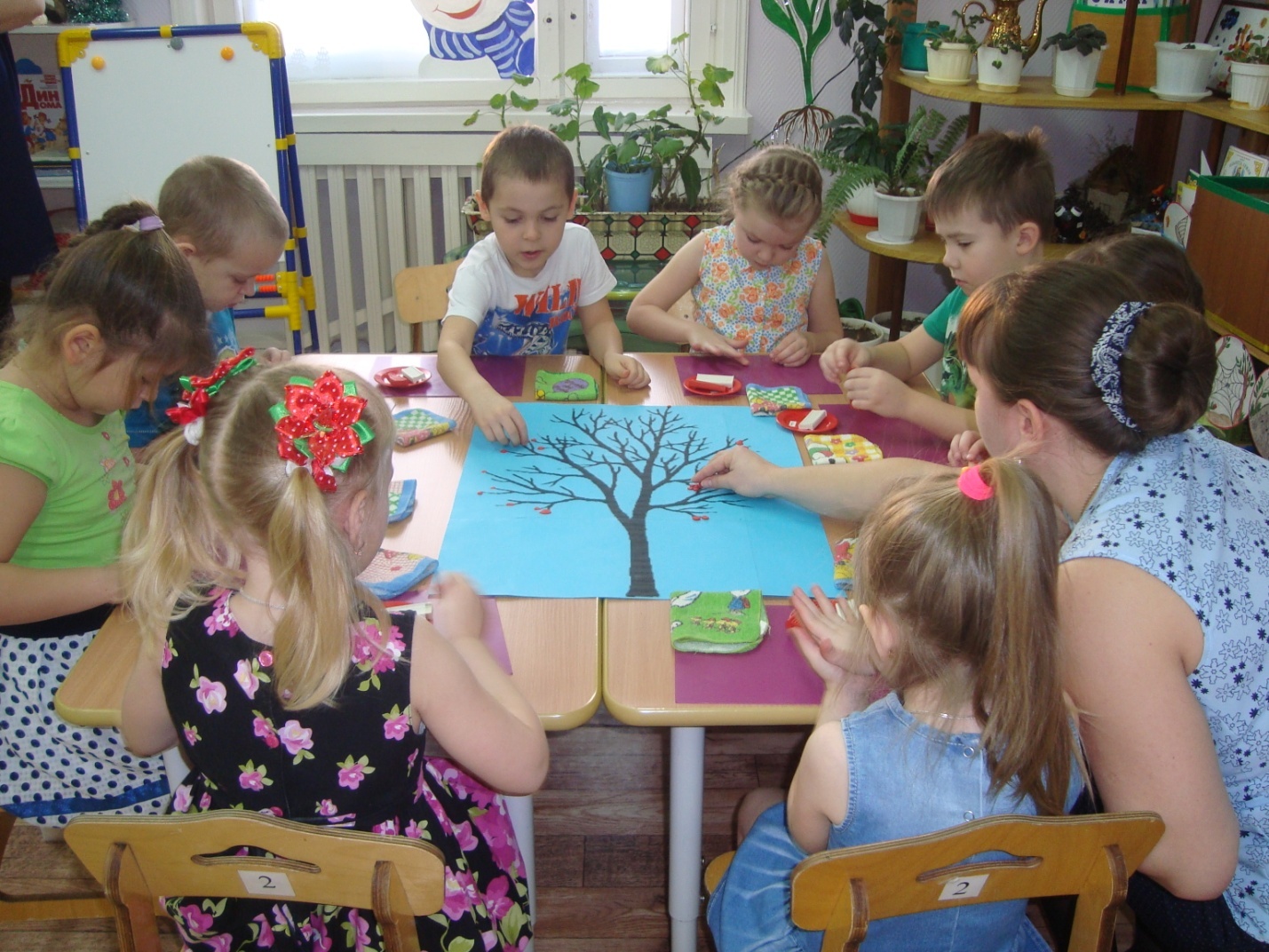 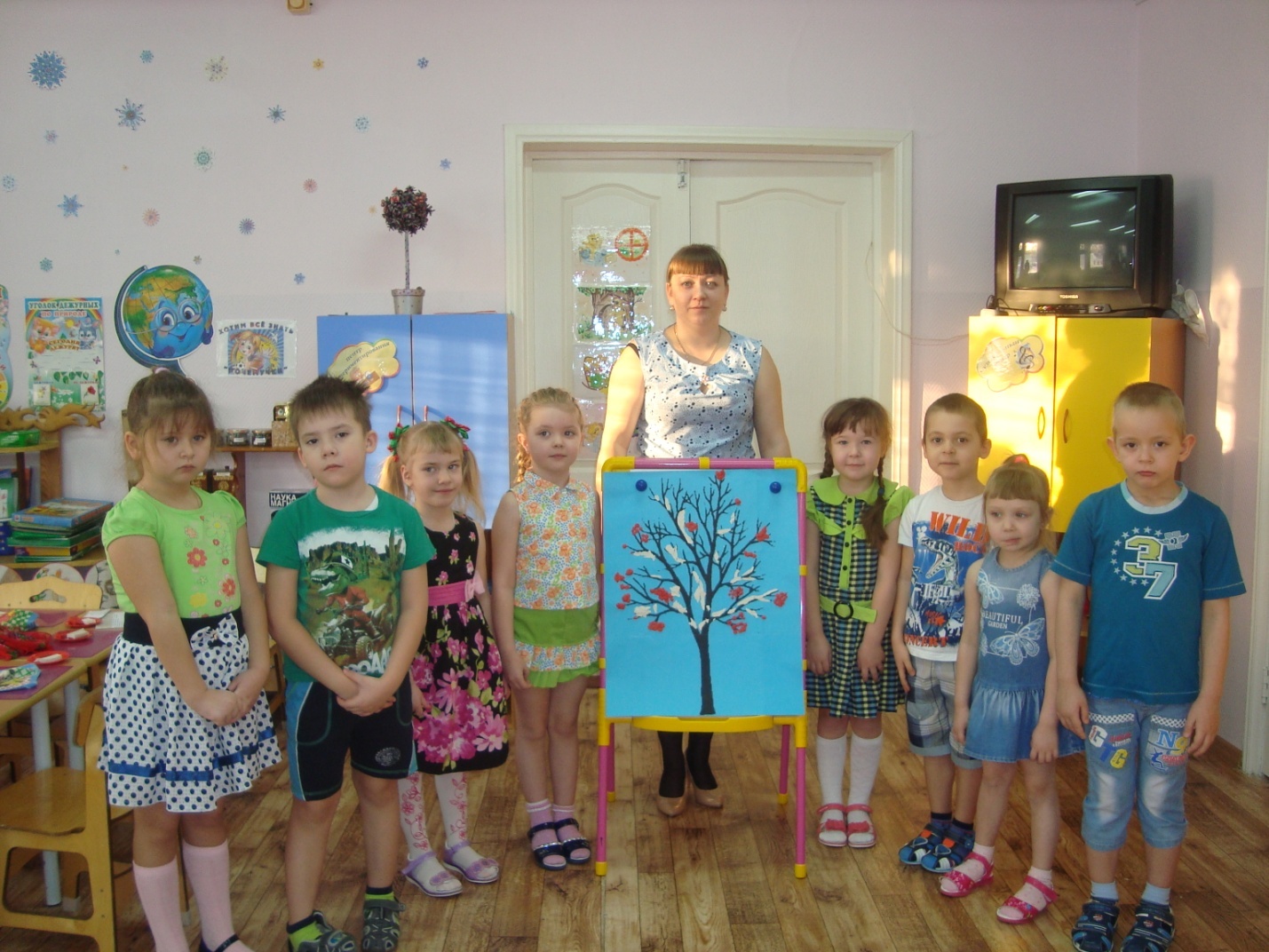 